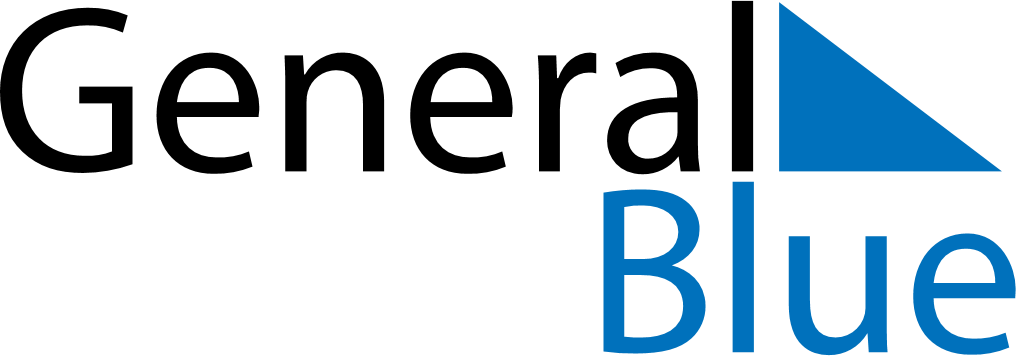 Somalia 2026 HolidaysSomalia 2026 HolidaysDATENAME OF HOLIDAYJanuary 1, 2026ThursdayNew Year’s DayMarch 20, 2026FridayEnd of Ramadan (Eid al-Fitr)May 1, 2026FridayLabour DayMay 27, 2026WednesdayFeast of the Sacrifice (Eid al-Adha)June 25, 2026ThursdayDay of AshuraJune 26, 2026FridayIndependence of British SomalilandJuly 1, 2026WednesdayIndependence DayAugust 25, 2026TuesdayBirthday of Muhammad (Mawlid)